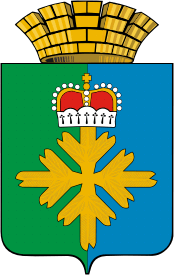 ДУМА ГОРОДСКОГО ОКРУГА ПЕЛЫМШЕСТОЙ  СОЗЫВДВАДЦАТОЕ ЗАСЕДАНИЕ                                                            РЕШЕНИЕот 25.10.2018 г. № 141/20п. Пелым  	В соответствии с Федеральным законом от 06.10.2003 № 131-ФЗ «Об общих принципах организации местного самоуправления в Российской Федерации», руководствуясь статьей 23 Устава городского округа Пелым, Дума городского округа ПелымРЕШИЛА:Внести в решение Думы городского округа Пелым «Об учреждении печатного средства массовой информации городского округа Пелым и определении учредителей» от 18.09.2009 г. № 85, следующие изменения:1) пункт 3 изложить в новой редакции:«3. Утвердить Положение о редакции информационной газеты городского округа Пелым (прилагается).»;2) пункт 4 изложить в новой редакции:«4. Заключить учредительный договор между соучредителями и редакцией информационной газеты городского округа Пелым «Пелымский вестник.».2. Настоящее решение опубликовать в информационной газете «Пелымский вестник» и разместить на официальном сайте городского округа Пелым в информационно-телекоммуникационной сети «Интернет».3. Контроль за исполнением настоящего решения возложить на постоянную депутатскую комиссию по местному самоуправлению, культурной и информационной политике и связям с общественностью (Радецкий В.А.).Приложение к решению Думыгородского округа Пелымот 25.10.2018 г. № 141/20ПОЛОЖЕНИЕо редакции информационной газеты городского округа Пелым«Пелымский вестник» 1.Общие положения1.1. Редакция информационной газеты городского округа Пелым «Пелымский вестник» (далее – Редакция) создана в целях организации и всестороннего сопровождения процесса по изданию средства массовой информации информационной газеты городского округа Пелым «Пелымский вестник» (далее – Газета).1.2. Газета является официальным периодическим печатным изданием органов местного самоуправления городского округа Пелым. 1.3. Газета издается в целях обеспечения права граждан на информацию путем оперативной публикации в средствах массовой информации (далее – СМИ) сообщений и материалов, содержащих общественно значимые сведения, затрагивающие интересы населения городского округа Пелым, обеспечения правовой информированности организаций, населения городского округа Пелым о деятельности органов местного самоуправления городского округа Пелым.1.4. В Газете публикуются муниципальные правовые акты, иная официальная информация и официальные сообщения органов местного самоуправления городского округа Пелым, должностных лиц, замещающих муниципальные должности, депутатов Думы городского округа Пелым и иная всесторонняя информация о событиях, происходящих на территории городского округа Пелым.1.5. В Газете не публикуются материалы, содержащие сведения, составляющие государственную тайну.1.6. Соучредителями Газеты являются глава городского округа Пелым и Дума городского округа Пелым.1.7. Издателем Газеты является Муниципальное казенное учреждение культуры «Дом культуры п. Пелым».1.8. Главный редактор Газеты назначается на должность главой городского округа Пелым по согласованию с Думой городского округа Пелым.1.9. Редакция не является юридическим лицом и самостоятельным хозяйствующим субъектом. Редакция осуществляет хозяйственную деятельность как структурное подразделение Муниципального казенного учреждения культуры «Дом культуры п. Пелым».1.10. Организационное, финансовое, материально-техническое и имущественное обеспечение деятельности Газеты осуществляется за счет средств бюджета городского округа Пелым.1.11. Местонахождение (адрес) Редакции: 624582, пгт. Пелым, ул. Строителей, 15.2. Цели, задачи и функции Редакции2.1. Целью Редакции является издание Газеты на профессиональном уровне.2.2. Задачами Редакции являются:2.2.1. доведение до сведения населения городского округа Пелым муниципальных правовых актов, иной официальной информации и официальных сообщений органов местного самоуправления городского округа Пелым, а также освещение событий, происходящих на территории городского округа Пелым, путем их опубликования в Газете;2.2.2. своевременное осуществление всех этапов издания Газеты.2.3. Основными функциями Редакции являются:2.3.1. сбор муниципальных правовых актов, иной официальной информации и официальных сообщений органов местного самоуправления городского округа Пелым, а также первичной информации о событиях, происходящих в городском округе Пелым;2.3.2. организация  репортажей, встреч, интервью, фотосъемок;2.3.3. систематизация материалов, подготовка к публикации;2.3.4. осуществление верстки и корректуры Газеты;2.3.5. осуществление и обеспечение в установленном порядке своевременного выпуска Газеты, а также возможных приложений, специальных выпусков;2.3.6. распространение Газеты.3. Права и обязанности Соучредителей и Издателя3.1. Соучредители имеют право:3.1.1. утверждать Положение о редакции;3.1.2. утверждать внесение изменений и дополнение в Положение о Редакции;3.1.3. прекращать или приостанавливать деятельность Газеты или Редакции;3.1.4. помещать бесплатно в указанный ими срок сообщения и материалы от своего имени;3.1.5. осуществлять контроль за соблюдением за соответствием деятельности Редакции положениям законодательства Российской Федерации (далее – РФ), настоящего Положения и иных документов;3.1.6. запрашивать и получать информацию о деятельности Редакции по всем направлениям;3.2. Издатель имеет право:3.2.1. заключать договоры, связанные с обеспечением деятельности Редакции;3.2.2. совершать от своего имени или от имени Редакции иные действия, связанные с обеспечение деятельности по подготовке и выпуску Газеты.3.3. Соучредители и Издатель обязаны:3.2.1. соблюдать нормы законодательства РФ;3.2.2. предоставить Редакции соответствующие помещения, имущество, оборудование и обеспечить нормальные условия труда сотрудникам Редакции;3.2.3. оказывать Редакции содействие в организации работы по созданию Газеты.4. Права, обязанности и ответственность Редакции4.1. Редакция вправе: 4.1.1. самостоятельно определять содержание и конкретные формы своей работы в соответствии с целями, задачами и функциями, указанными в настоящем Положении, а также в соответствии  с действующим законодательством РФ;4.1.2. получать материалы и сведения, необходимые для работы Газеты;4.1.3. осуществлять в установленном порядке переписку и взаимодействие с органами местного самоуправления, юридическими лицами и гражданами городского округа Пелым, а также с иными организациями и ведомствами;4.1.4. самостоятельно подписывать номер Газеты на выпуск в свет;4.1.5. вносить предложения, заявлять ходатайства и возражения по вопросам своей деятельности;4.2.6. запрашивать и получать информацию о деятельности государственных органов и организаций, общественных объединений, их должностных лиц;4.2.7. отказать в опубликовании опровержения и иных материалов по основаниям, предусмотренным законодательством РФ о СМИ.4.2. Редакция обязана:4.2.1. при осуществлении своей деятельности соблюдать требования действующего законодательства РФ, настоящее Положение;4.2.2. предоставлять своевременно точную и полную информацию о принятых муниципальных правовых актах и иных информационных сообщениях органов местного самоуправления городского округа Пелым, а также о событиях,  происходящих на территории городского округа Пелым;4.2.3. обеспечить высокий содержательный, научный, художественный и профессиональный уровень публикаций; 4.2.4. осуществлять оформление материалов для печати в соответствии с требованиями стандартов, технических условий, других нормативных документов;4.2.5.  обеспечить соблюдение утвержденных графиков выпуска номеров Газеты; 4.2.6. вести необходимую документацию в соответствии с установленной номенклатурой дел;4.2.7. соблюдать права на используемые произведения, включая авторские права, издательские права, иные права на интеллектуальную собственность;4.2.8. помещать бесплатно и в указанный срок:-сообщения или материалы от имени Соучредителей; -вступившее в законную силу решение суда, содержащее требование об опубликовании такого решения через СМИ;4.2.9. сохранять в тайне источник информации и не называть лицо, предоставившее сведения с условием неразглашения его имени, за исключением случая, когда соответствующее требование поступило от суда в связи с находящимся в его производстве делом;4.2.10. поместить опровержение или ответ (комментарий, реплику) в соответствии с нормами, предусмотренными законодательством РФ о СМИ, в случае распространения по каким-либо причинам в СМИ сведений, не соответствующих действительности и порочащих честь и достоинство либо ущемляющих права и законные интересы гражданина или организации.4.2.11. направлять обязательный бесплатный экземпляр Соучредителям, а также направлять обязательные бесплатные и платные экземпляры и в другие учреждения и организации в соответствии с законодательством РФ.4.3. Ответственность за своевременное и качественное выполнение задач и функций Редакции, определенными настоящим Положением, несет главный редактор Газеты.5. Выходные данные Газеты5.1. Формат Газеты А4 (210х297) в цветном исполнении.5.2. Газета содержит следующие выходные данные:5.2.1. наименование (название) Газеты;5.2.2. Соучредители Газеты;5.2.3. фамилия, инициалы главного редактора;5.2.4. порядковый номер выпуска и дата его выхода в свет с указанием общего порядкового номера с начала выпуска Газеты;5.2.5. тираж;5.2.6. цена;5.2.7. адрес редакции, издателя, типографии;5.2.8. знак информационной продукции в случаях, предусмотренных Федеральным законом от 29.12.2010 № 436-ФЗ «О защите детей от информации, причиняющей вред их здоровью и развитию»5.3. Периодичность выхода Газеты в свет – не реже двух раз в месяц. По решению Издателя допускается издание специальных (внеочередных) выпусков Газеты.5.4. Объем каждого номера определяется главным редактором Газеты в зависимости от объема имеющейся к моменты выхода Газеты в свет информации и необходимой срочности ее опубликования.5.5. Тираж каждого номера определяется главным редактором Газеты.6. Порядок формирования и издания Газеты6.1. Материалы, предназначенные для опубликования в газете, направляются в Редакцию в электронном виде не позднее, чем за 5 дней до даты выхода в свет очередного номера Газеты. 6.2. Предоставление в Редакцию официальных материалов органов местного самоуправления для опубликования осуществляют ответственное лицо, уполномоченное на то решением соответствующего органа местного самоуправления.Нормативные правовые акты Думы городского округа Пелым, подписанные главой городского округа Пелым и председателем Думы городского округа Пелым, направляются для опубликования в Газете сразу после подписания.Авторские материалы направляются в Редакцию в частном порядке.6.3. Официальные материалы, направленные в Редакцию органами местного самоуправления, обязательны для опубликования в очередном номере Газеты. Решение о необходимости и срочности опубликования иных материалов принимает главный редактор Газеты.6.4. Главный редактор Газеты не позднее, чем за 5 дней до выхода в свет очередного номера Газеты, формирует макет номера Газеты и направляет его на редактирование специалисту, после чего возвращается главному редактору Газеты для изготовления тиража.6.5. Для изготовления тиража используется специальное оборудование.6.6. Для выполнения отдельных работ, связанных с подготовкой и обработкой информации и материалов, размещаемых в Газете, для ее издания и распространения, Соучредители Газеты вправе привлекать к выполнению работ граждан, предпринимателей и лиц на основе временных трудовых договоров, договоров подряда, других гражданско-правовых договоров, а также контрактов за счет предусмотренных на эти цели средств бюджета городского округа Пелым.6.7. Электронная версия Газеты хранится у главного редактора Газеты.7. Распространение Газеты 7.1. Распространение Газеты осуществляется Редакцией в органы местного самоуправления, учреждения библиотечной системы, торговые сети, иные общественные места, в информационно-телекоммуникационной сети «Интернет» в течение 3 дней с момента выхода в свет очередного номера Газеты.8. Основания и порядок прекращения и приостановления деятельности Газеты8.1. Выпуск Газеты может быть прекращен или приостановлен только по решению Соучредителей либо судом в порядке гражданского судопроизводства. 8.2. Соучредители  вправе прекратить или приостановить выпуск Газеты в случае если: 8.2.1. Редакция нарушила требования законодательства о СМИ, норм журналистской этики или настоящего Положения повторно, после получения предупреждения Соучредителей; 8.2.2. производство и выпуск Газеты признан Соучредителями нецелесообразным по иным основаниям. 8.3. Принятие Соучредителями решения о прекращении выпуска Газеты влечёт недействительность настоящего Положения. Редакция в этом случае подлежит ликвидации. О внесении изменений в решение Думы городского округа Пелым «Об учреждении печатного средства массовой информации городского округа Пелым и определении учредителей» от 18.09.2009 г. № 85 Глава городского округа Пелым                                    Ш.Т. Алиев Заместитель председателя   Думы        городского округа Пелым                                         К.А. Смолик